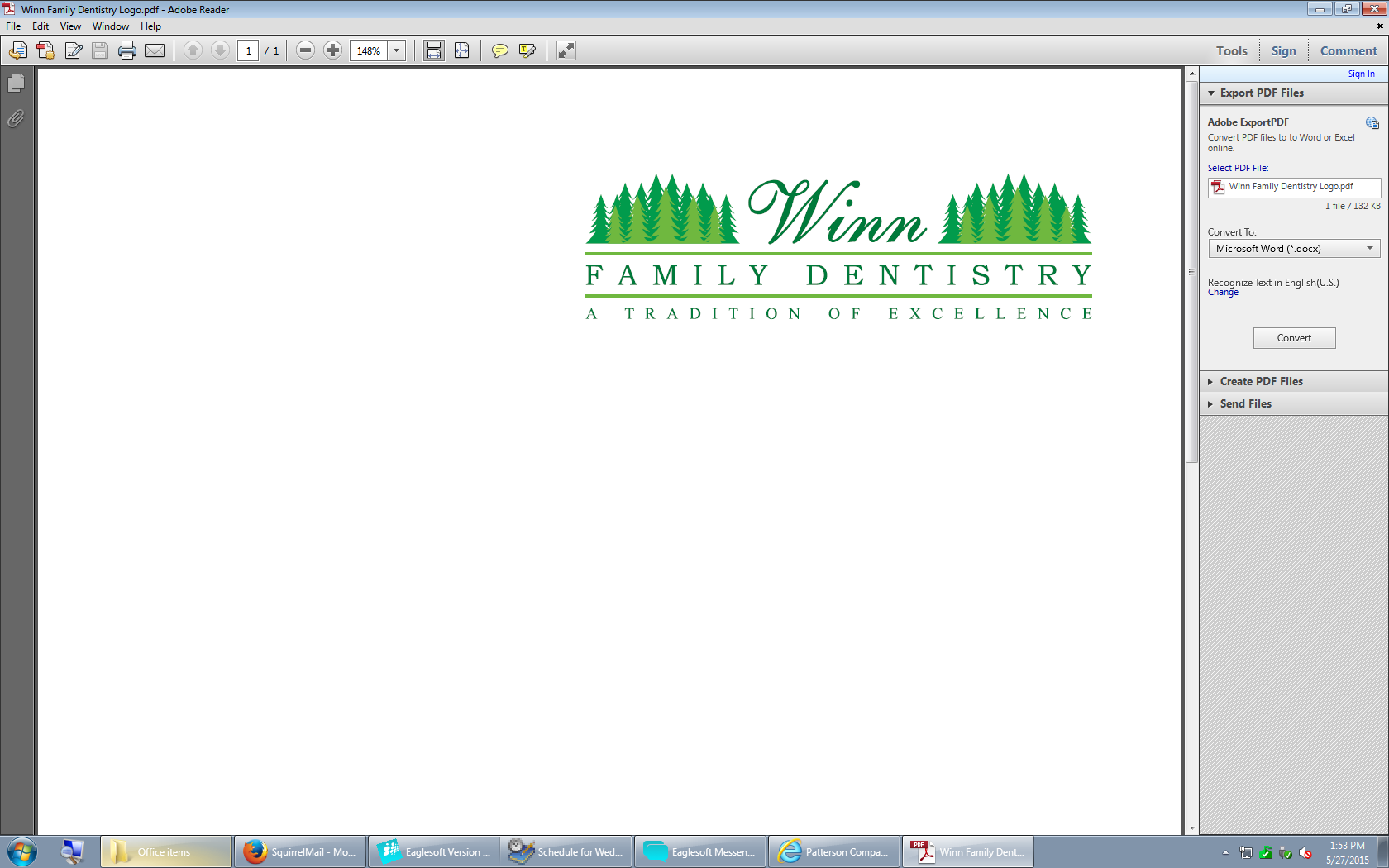 Patient InformationFull Name_______________________________________ Date of Birth ________________________Address____________________________ City_________________ State_____ Zip code__________Telephone: Home______________________ Work_________________ Mobile___________________Email Address___________________________ Gender______ Employer_______________________Emergency Contact Name______________________ Phone ______________ Relationship__________Guardian or Responsible Party (if different than above):Full Name_______________________________________ Relationship__________________________Address_______________________________ City______________ State______ Zip code__________Telephone: Home______________________ Work_________________ Mobile___________________Insurance Policy (if applicable):Name of Policy Holder___________________________________ Date of Birth___________________SSN#__________________ Employer_____________________ Insurance Company________________Address_______________________________ City______________ State______ Zip code___________Policy #(member ID)_______________________ Group #___________________ Phone_____________Secondary Policy (if applicable):Name of Policy Holder___________________________________ Date of Birth___________________SSN#__________________ Employer_____________________ Insurance Company________________Address_______________________________ City______________ State______ Zip code___________Policy #(member ID)_______________________ Group #___________________ Phone_____________If you have more than 2 dental insurance policies, please notify our staff.We are happy to assist you in understanding and filing your insurance for most dental procedures.  Please remember your insurance is a contract between you, your employer, and your insurance company.  Please understand that we can’t speak on their behalf.  We will gladly act as an advocate but can’t be responsible for settling any disputed claims or coverage.  We require payment of patient’s estimated portion at the time of treatment.  Our office policy states that you are solely responsible for your bill.  If we don’t receive payment from your insurance carrier within 60 days, we will notify you.  Failure of your insurance carrier to reimburse our office within 60 days will result in our billing you directly for the remaining balance.  _________________________       ___________________________________                 ______________Patient Name (Print)		     Patient/Guardian Signature		                            Date